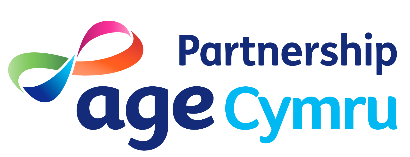 Volunteer Application formThank you for your interest in volunteering with us. All details provided will be treated as strictly private and confidential.Your Emergency ContactWhat are your preferred days for volunteering?…………………………………………………………………………How many hours per week would you like to volunteer?…………………………………………………………………………Would you prefer to face-to-face, remote volunteering or either?…………………………………………………………………………Where did you hear about this volunteering opportunity?…………………………………………………………………………Is there a particular volunteering opportunity that you’re interested in applying for?…………………………………………………………………………If not, we’ll be in touch to let you know the current opportunities available with us.AccessibilityLocation of volunteeringWe have local and national volunteering opportunities throughout Wales. We recognise that some of our volunteers may live close to another county and may like to volunteer there too. Which counties would you like to volunteer in?DBS checksReferencesThese should be two people who you have known for longer than a year and who isn’t a relative. Examples of suitable references: a college or university tutor, a work colleague or manager, a friend.Either email this completed application form to:[insert partner / project staff contact email here]Or post the completed application form to:[insert brand partner address here]Title: Full name:What would you like us to call you?Address:County:Postcode:Preferred pronouns:He / him / hisShe / her / hersThey / them / theirsZe / zem / zirOther:Email address:Telephone number(s):How / when is it best to get in touch with you:Date of birth:Preferred first language:Name: Relationship to you:Telephone number(s):We are committed to equal opportunities and as far as we possibly can, we will make reasonable adjustments so that you can volunteer with us. Do you have any health conditions / physical limitations / disabilities that may impact your volunteering with us?If so, what can we do to support you?AngleseyMerthyr TydfilBlaenau GwentMonmouthshireBridgend  Neath Port TalbotCaerphillyNewportCardiffPembrokeshireCarmarthenshire  PowysCeredigion Rhondda Cynon TaffConwy SwanseaDenbighshireTorfaen FlintshireVale of GlamorganGwynedd WrexhamSome of our volunteering roles require a DBS check. This will include details of cautions, reprimands or final warnings as well as convictions. Having a criminal record will not necessarily bar you from working with Age Cymru Partnership. This will depend on the nature of the position and the circumstances and background of your offences.Are you happy to undergo a DBS check?   Yes / NoDo you have any unspent convictions, cautions, reprimands or final warnings that are not “protected” as defined by the Rehabilitation of Offenders Act 1974. (please circle as appropriate)  Yes / NoName:Relationship to you:Name:Relationship to you:Address:Address:Email:Telephone number(s):Email:Telephone number(s):Have you let your reference know that we’ll be in touch?What is their preferred contact method?Have you let your reference know that we’ll be in touch?What is their preferred contact method?Data Protection Act Your data will be held and stored securely and will not be shared without your personal consent, or unless we have a legal duty to do so. Please indicate if we may: Store this application form (please circle as appropriate): Yes / NoSend you updates and more information about Age Cymru Partnership Yes / NoIf you choose to volunteer with an Age Cymru Partner, do you consent for us to share the information you have given us with them? Yes / No